Консультация для родителей«Как привлечь ребенка к чтению книг?»Как говорил С.Я. Маршак «Основная задача взрослых - открыть в ребенке талант читателя». Чтобы ребенок полюбил чтение, нужно подавать ему пример, читая при нем книги, газеты, журналы. Родители очень расстраиваются и огорчаются, когда их ребенок не любит книги и не хочет читать, но при этом они даже не догадываются, что причина этого всего кроется в них самих.

Читать с ребенком нужно каждый день. Пусть это в вашей семье будет доброй традицией. И что не маловажно, чтение вслух оставляет воспоминания на всю жизнь. Можно читать друг другу по очереди, по ролям….. Вариантов очень много. А если ребенку читать перед сном, то он будет в восторге, и приятнее ему будет засыпать. 
И, конечно же, не забывайте выбрать ту книжку, которая будет интересна ребенку, а не вам. Можно выбрать книгу, описывающею ситуацию, в которой он был. Например, после прогулки по лесу или по аллее книга про природу будет воспринята на «ура». 
Окружайте ребенка книгами. Если ребенок живет в окружении книг, они становятся обязательной частью его жизни. Подпишите ребенка на детский журнал – он должен привыкнуть, что ежемесячно будет получать замечательный подарок, поскольку чтение доставляет удовольствие. Сделайте ребенку свой книжный уголок. Пусть у него дома будет своя маленькая библиотека. 

Читайте медленно с интонацией. Не спешите, добавьте драматичности и выражения вашему голосу. Ребенку интереснее будет слушать вас. В конце задавайте вопросы о прочитанном. Делайте паузы в чтении, чтобы ребенок мог спросить о непонятных местах и обдумать прочитанное. 

Дети любят перечитывать любимые истории, потому что знают, что произойдет  с любимыми героями дальше. Или же можно купить аудио запись произведений. Бывают моменты, что ребенок не хочет читать. Не заставляйте, не принуждайте его! Ведь чтение должно быть удовольствием, а не обязанностью! Пройдет время ребенок сам попросит вас прочитать ту или иную книгу. Показывайте ему свою заинтересованность в его чтении. Обязательно слушайте, как ребенок читает сам. Пусть он чувствует интерес старших. Если ребенок заинтересовался каким-либо жанром (приключением, фантастикой и т.п.), темой (о животных, о природе и т.п.), то предложите ему интересующую литературу.

В. Белинский в своих обращениях к родителям советовал, как можно раньше начинать знакомить детей с произведениями классиков, чтобы  с самых ранних лет жизни ребенка его развитие и формирование проходило под благотворным влиянием высокого классического слова: «Не заботьтесь о том, что дети мало тут поймут, но именно и старайтесь, чтобы они как можно меньше понимали, но больше чувствовали. Пусть ухо их приучается к гармонии русского слова, сердца преисполняются чувством изящного: пусть поэзия действует на них, как музыка прямо через сердце, мимо головы, для которой еще настанет свое время, свой черед».

Давайте подружим наших детей с книгой, научим наслаждаться чтением, ведь чтение способствует успешному освоению грамотного письма, обогащает словарный запас, развивает память и воображение, ребенок учится сопереживать, развивается эмоционально. Так же общение с книгой выступает мощным источником развития интеллекта, и успешность ребенка в учебе находится в прямой зависимости от его начитанности. А семейное чтение способствует укреплению семейных связей, повышает у ребенка авторитет родителей, позволяет взрослому участвовать в жизни ребенка, познать мир его интересов.

Для любого ребенка чтение – это, прежде всего общение с родителями. Лишив его совместного чтения, вы лишаете его едва ли не самых счастливых мгновений.
Вот некоторые советы от специалистов:         Каждому возрасту своя литература! Даже разница в два года – это целая пропасть в развитии. Советуют каждый год приобретать или брать в библиотеке хрестоматию для соответствующего возраста;         Предлагайте ребенку книги разных авторов и жанров. Это будет формировать задатки литературного вкуса;         Формируйте привычку. Читайте каждый день! Читайте просто так, чтение ради чтения. Очень плохо, когда активное знакомство с литературой начинается с обязаловки в школе.         Введите новую традицию – День любимой книги. Выберите день, когда вы будете перечитывать ребенку его любимую книгу. Это приучит возвращаться к прочитанному, смотреть по-новому на знакомое произведение;         Учите чтению с предложением. Читайте больше книги, разбитые на главы, в день по главе;         Не заставляйте ребенка читать самостоятельно, даже если он уже умеет складывать буквы в слоги. Помните, первую книгу для самостоятельного прочтения ребенок должен взять сам. Принуждение убивает читательский интерес.         Лучший подарок – игрушка, а не книга! Говорят книга – хороший подарок, только не для школьника. Хороша она только для того, кто любит читать. Книгу нужно дарить, но не на праздники. Дарите просто так.         Семейная книга – это здорово! Но лучше запишитесь с ребенком в библиотеку! Там атмосфера особенная. К тому же проводятся праздники и занятия. У ребенка начнется формироваться читательская культура.         Читайте сами! Ваш пример – лучший! Это самый лучший способ привить чаду любовь к книге.Не такие уж и трудные пункты. Главное – захотеть! Приучить ребенка к чтению – это наша с вами задача, и нужно начинать со своего чада.Если у ребенка слезы и капризы
Не берите, мамы, в помощь телевизор.
Малыш не разберется, что там на экране,
И добрей, и лучше от него не станет.
И не упустите в этой жизни мига:
Покажите детям, что такое книга!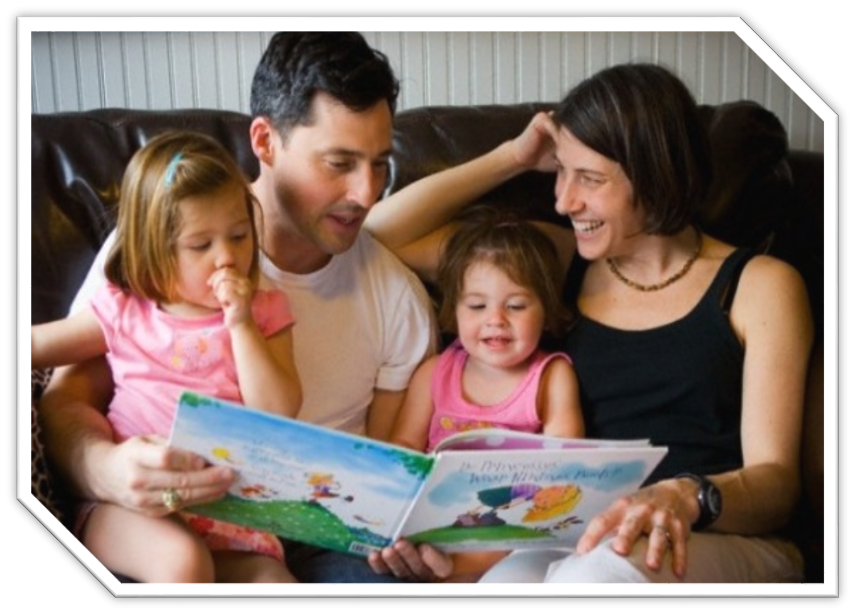 